Фото №7.Пути движения внутри здания (в т.ч. пути эвакуации)Коридор, главный вход в школу.(правое крыло)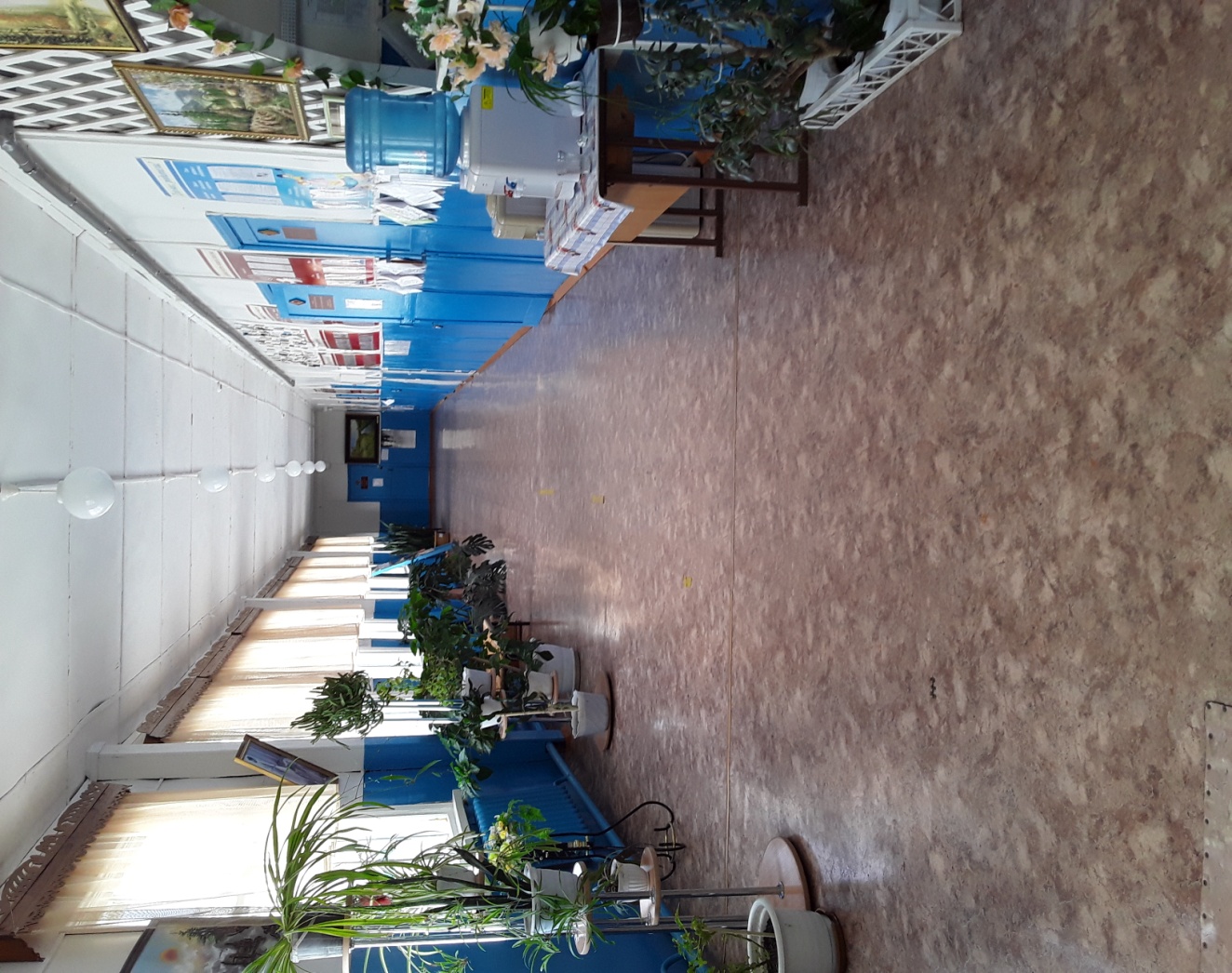 